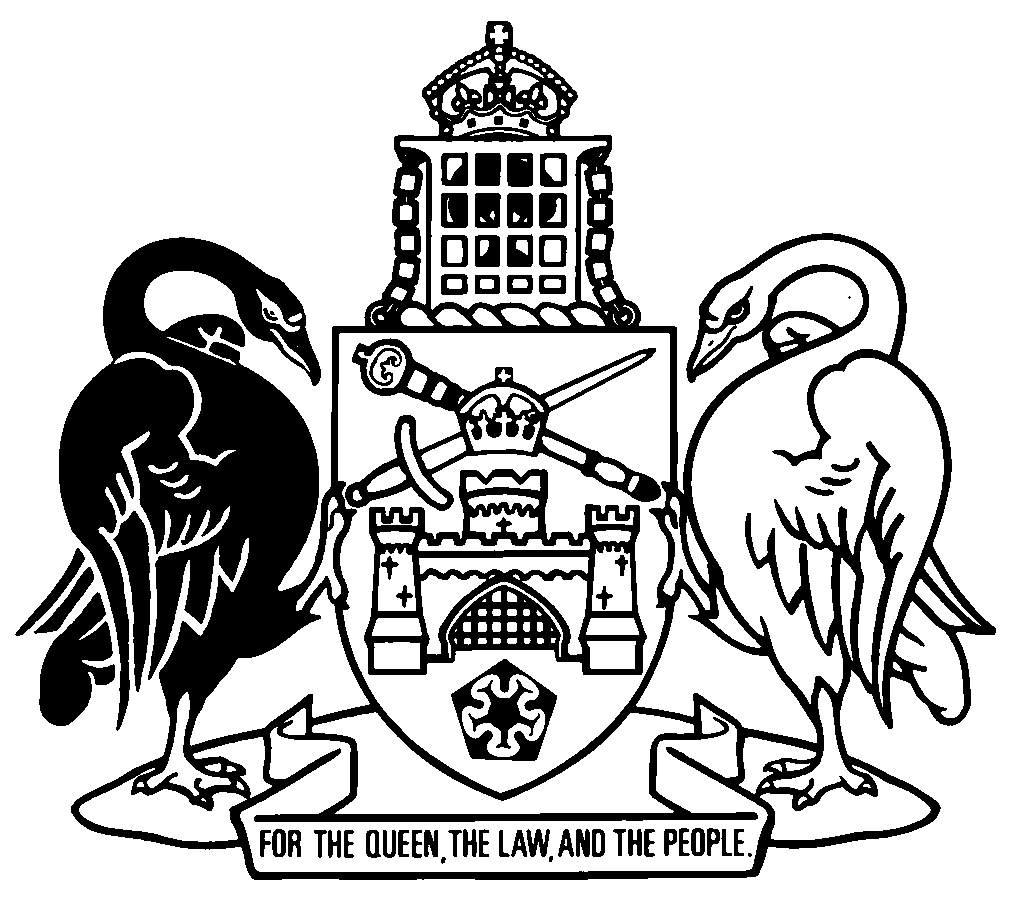 Australian Capital TerritorySL2020-10made under theRepublication No 1Effective:  27 March 2020Republication date: 27 March 2020Regulation not amendedAbout this republicationThe republished lawThis is a republication of the Motor Accident Injuries (ACAT Costs Orders) Regulation 2020, made under the Motor Accident Injuries Act 2019 (including any amendment made under the Legislation Act 2001, part 11.3 (Editorial changes)) as in force on .  It also includes any commencement, repeal or expiry affecting this republished law.  The legislation history and amendment history of the republished law are set out in endnotes 3 and 4. Kinds of republicationsThe Parliamentary Counsel’s Office prepares 2 kinds of republications of ACT laws (see the ACT legislation register at www.legislation.act.gov.au):authorised republications to which the Legislation Act 2001 appliesunauthorised republications.The status of this republication appears on the bottom of each page.Editorial amendmentsThe Legislation Act 2001, part 11.3 authorises the Parliamentary Counsel to make editorial amendments and other changes of a formal nature when preparing a law for republication.  Editorial changes do not change the effect of the law, but have effect as if they had been made by an Act commencing on the republication date (see Legislation Act 2001, s 115 and s 117).  The changes are made if the Parliamentary Counsel considers they are desirable to bring the law into line, or more closely into line, with current legislative drafting practice.  This republication does not include amendments made under part 11.3 (see endnote 1).Uncommenced provisions and amendmentsIf a provision of the republished law has not commenced, the symbol  U  appears immediately before the provision heading.  Any uncommenced amendments that affect this republished law are accessible on the ACT legislation register (www.legislation.act.gov.au). For more information, see the home page for this law on the register.ModificationsIf a provision of the republished law is affected by a current modification, the symbol  M  appears immediately before the provision heading.  The text of the modifying provision appears in the endnotes.  For the legal status of modifications, see the Legislation Act 2001, section 95.PenaltiesAt the republication date, the value of a penalty unit for an offence against this law is $160 for an individual and $810 for a corporation (see Legislation Act 2001, s 133).Australian Capital Territorymade under theContents	Page	1	Name of regulation	2	3	Dictionary	2	4	Notes	2	5	Indexation day—Act, s 18, def AWE indexed, par (b)	2	6	External review—costs of proceedings—Act, s 198 (4)	2Dictionary		5Endnotes		6	1	About the endnotes	6	2	Abbreviation key	6	3	Legislation history	7	4	Amendment history	7Australian Capital TerritoryMotor Accident Injuries (ACAT Costs Orders) Regulation 2020     made under theMotor Accident Injuries Act 20191	Name of regulationThis regulation is the Motor Accident Injuries (ACAT Costs Orders) Regulation 2020.3	DictionaryThe dictionary at the end of this regulation is part of this regulation.Note 1	The dictionary at the end of this regulation defines certain terms used in this regulation.Note 2	A definition in the dictionary applies to the entire regulation unless the definition, or another provision of the regulation, provides otherwise or the contrary intention otherwise appears (see Legislation Act, s 155 and s 156 (1)).4	NotesA note included in this regulation is explanatory and is not part of this regulation.Note	See the Legislation Act, s 127 (1), (4) and (5) for the legal status of notes.5	Indexation day—Act, s 18, def AWE indexed, par (b)The indexation day for the amount mentioned in section 6 (3) that is to be AWE indexed is 1 October.6	External review—costs of proceedings—Act, s 198 (4)	(1)	At any time during a proceeding before the ACAT on an application for external review of an ACAT reviewable decision, a party to the proceeding (the requesting party) may ask the ACAT to order the other party to the proceeding to pay the requesting party’s costs arising from the application for external review (a costs order). 	(2)	The ACAT may make a costs order if—	(a)	the requesting party gives the ACAT itemised details of the costs within the time the ACAT considers appropriate; and	(b)	the ACAT is satisfied on reasonable grounds that—	(i)	the itemised details show the costs were reasonably incurred; and	(ii)	the costs relate only to the preparation of, and appearances in relation to, the application for external review of the ACAT reviewable decision; and	(iii)	if a costs order has previously been made in relation to the application—the total of all costs orders for the application do not exceed the maximum amount mentioned in subsection (3); and	(iv)	it is appropriate to make the order.	(3)	The maximum amount that the ACAT can order for costs is—ACAT filing fee—	(a)	includes the fee for filing an application; but	(b)	does not include the fee for additional hearing days. 	(4)	The maximum amount mentioned in subsection (3) includes any GST payable in relation to the work done for or in the proceeding.	(5)	However, the costs payable to the requesting party are reduced by the amount of any input tax credit for GST to which the requesting party is entitled in relation to the party’s costs. 	(6)	In this section:costs means the fees, disbursements and expenses that the ACAT considers necessary for the preparation of, and appearances in relation to, an application for external review of an ACAT reviewable decision.input tax credit—see the A New Tax System (Goods and Services Tax) Act 1999 (Cwlth), section 195-1 (Dictionary).itemised details, of the costs, means details of—	(a)	the legal costs (clearly identifying costs that are legal fees and costs that are disbursements) payable by the party to the party’s lawyer; and 	(b)	other fees or expenses incurred by the party in relation to the application for external review of an ACAT reviewable decision.Dictionary(see s 3)Note 1	The Legislation Act contains definitions and other provisions relevant to this regulation.Note 2	For example, the Legislation Act, dict, pt 1, defines the following terms:	ACAT	GST	proceeding.Note 3	Terms used in this regulation have the same meaning that they have in the Motor Accident Injuries Act 2019 (see Legislation Act, s 148).  For example, the following term is defined in the Motor Accident Injuries Act 2019, dict:	ACAT reviewable decision	AWE indexed.Endnotes1	About the endnotesAmending and modifying laws are annotated in the legislation history and the amendment history.  Current modifications are not included in the republished law but are set out in the endnotes.Not all editorial amendments made under the Legislation Act 2001, part 11.3 are annotated in the amendment history.  Full details of any amendments can be obtained from the Parliamentary Counsel’s Office.Uncommenced amending laws are not included in the republished law.  The details of these laws are underlined in the legislation history.  Uncommenced expiries are underlined in the legislation history and amendment history.If all the provisions of the law have been renumbered, a table of renumbered provisions gives details of previous and current numbering.  The endnotes also include a table of earlier republications.2	Abbreviation key3	Legislation historyMotor Accident Injuries (ACAT Costs Orders) Regulation 2020 SL2020-10notified LR 26 March 2020s 1, s 2 commenced 26 March 2020 (LA s 75 (1))remainder commenced 27 March 2020 (s 2)4	Amendment historyCommencements 2	om LA s 89 (4)©  Australian Capital Territory 2020A = ActNI = Notifiable instrumentAF = Approved formo = orderam = amendedom = omitted/repealedamdt = amendmentord = ordinanceAR = Assembly resolutionorig = originalch = chapterpar = paragraph/subparagraphCN = Commencement noticepres = presentdef = definitionprev = previousDI = Disallowable instrument(prev...) = previouslydict = dictionarypt = partdisallowed = disallowed by the Legislative r = rule/subruleAssemblyreloc = relocateddiv = divisionrenum = renumberedexp = expires/expiredR[X] = Republication NoGaz = gazetteRI = reissuehdg = headings = section/subsectionIA = Interpretation Act 1967sch = scheduleins = inserted/addedsdiv = subdivisionLA = Legislation Act 2001SL = Subordinate lawLR = legislation registersub = substitutedLRA = Legislation (Republication) Act 1996underlining = whole or part not commencedmod = modified/modificationor to be expired